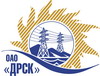 Открытое акционерное общество«Дальневосточная распределительная сетевая  компания»ИТОГОВЫЙ ПРОТОКОЛ ПРЕДМЕТ ЗАКУПКИ: открытый запрос предложений на право заключения Договора на выполнение работ для нужд филиала ОАО «ДРСК» «Приморские электрические сети» «Ремонт трансформаторов» (закупка 1420 раздел 1.1. ГКПЗ 2014 г.)Плановая стоимость: 540 200,0  руб. без НДС. Указание о проведении закупки от 03.03.2014 № 42.ПРИСУТСТВОВАЛИ: постоянно действующая Закупочная комиссия 2-го уровня.ВОПРОСЫ ЗАСЕДАНИЯ ЗАКУПОЧНОЙ КОМИССИИ:Об отказе от проведения запроса предложений. ВОПРОС 1 «Об отказе от проведения запроса предложений»ОТМЕТИЛИ:Отказаться от проведения запроса предложений  - «Ремонт трансформаторов» (закупка 1420 раздела 1.1 ГКПЗ 2014 г.) на основании п. 12 Извещения о проведении открытого запроса предложений от 27.03.2014 г. № 259/УР и п. 4.1.12 Закупочной документации.РЕШИЛИ:Отказаться от проведения запроса предложений  - «Ремонт трансформаторов» (закупка 1420 раздела 1.1 ГКПЗ 2014 г.) на основании п. 12 Извещения о проведении открытого запроса предложений от 27.03.2014 г. № 259/УР и п. 4.1.12 Закупочной документации.Ответственный секретарь Закупочной комиссии 2 уровня                                 О.А.МоторинаТехнический секретарь Закупочной комиссии 2 уровня                                        О.В.Чувашова            № 259/УР-Иг. Благовещенск06 мая 2014 г.